MIĘDZYSZKOLNY TURNIEJ MATEMATYCZNO-SPORTOWY„SOKÓŁ-WIELICZKA”DLA UCZNIÓW KLAS IV-VI SZKÓŁ PODSTAWOWYCH  I GIMNAZJÓW 
MIASTA i GMINY WIELICZKA rok szkolny 2016/2017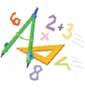 REGULAMIN KONKURSUOrganizatorami turnieju są:Instytut Matematyki Uniwersytetu Pedagogicznego im. Komisji Edukacji Narodowej 
w Krakowie, Towarzystwo Gimnastyczne „Sokół-Wieliczka”,Szkoła Podstawowa w Raciborsku,Gimnazjum im. Kazimierza Wielkiego w Wieliczce.Patronat nad turniejem obejmuje Burmistrz  Miasta i Gminy Wieliczka - Artur Kozioł.1. Cele konkursu:     1) Wyłanianie talentów oraz rozbudzanie ciekawości poznawczej i twórczego działania 
          uczniów.     2) Rozwijanie u uczniów umiejętności wykorzystywania posiadanych wiadomości podczas         rozwiązywania zadań i problemów.     3) Rozwijanie sprawności fizycznej.     4) Rozwijanie umiejętności współpracy w grupie.     5) Motywowanie nauczycieli do podejmowania różnorodnych działań w zakresie pracy         z uczniem zdolnym.     6) Promowanie osiągnięć uczniów i ich nauczycieli.2. Ustalenia ogólne.   1) Udział uczniów w turnieju jest dobrowolny. W etapie szkolnym turnieju mogą    
      brać udział  wszyscy zainteresowani uczniowie.   2) Za przeprowadzenie etapu szkolnego turnieju odpowiedzialny jest szkolny 
       koordynator  turnieju, wybrany przez dyrektora nauczyciel matematyki.   3) Obowiązkiem szkolnego koordynatora turnieju  jest:a) przekazanie uczniom, nauczycielom i rodzicom (prawnym opiekunom) informacji 
     o zasadach   przeprowadzania i regulaminie turnieju ze szczególnym zwróceniem    
      uwagi na warunek braku przeciwskazań zdrowotnych uczestnika w części 
      sportowej turnieju  oraz odebranie od nich podpisanego oświadczenia stanowiącego 
      załącznik nr 1 do niniejszego regulaminu,b) zorganizowanie etapu szkolnego turnieju,c) włączenie się w przydzielone prace podczas trwania etapu międzyszkolnego.         4) Obowiązkiem uczniów jest przestrzeganie zasad określonych w regulaminie 
              i  instrukcji stanowiącej integralną część zestawu zadań turniejowych.5) Szkoła zgłasza swój udział w turnieju poprzez przesłanie e-mailem zgłoszenia 
    stanowiącego załącznik nr 2 do niniejszego regulaminu na  adres:    tmachnik@wieliczka.eu   podając w temacie: zgłoszenie do turnieju - SP (wpisać miejscowość i ewentualnie nr szkoły np. zgłoszenie do turnieju – SP Raciborsko)  
w dniach od 13 marca do dnia 17 marca 2017r.  Uwaga!!!   Po tym terminie zgłoszenia nie będą przyjmowane.            6) Informacje dotyczące organizacji i przebiegu szkolnego etapu turnieju 
                matematycznego  będą przekazywane wyłącznie w formie elektronicznej poprzez 
                adres e-mailowy podany w zgłoszeniu.              7) Etap szkolny turnieju odbędzie się:dla szkół podstawowych – 11 kwietnia 2017 r.dla gimnazjów – 24 kwietnia 2017 r.             8) Etap międzyszkolny odbędzie się  29 kwietnia 2017 r. w Solnym Mieście                  w  Wieliczce. 9)Uczestnicy międzyszkolnego etapu turnieju otrzymają upominki i nagrody.3. Przebieg konkursu.1) Turniej jest dwuetapowy.2) Turniej będzie przeprowadzony na poziomach klas IV,V i VI oraz dla klas I, II i III  
     gimnazjum.2) Eliminacje szkolne będą przeprowadzane na terenie macierzystej szkoły.3) Eliminacje szkolne wyłaniają czteroosobowe drużyny.3) Do etapu międzyszkolnego turnieju kwalifikują się uczestnicy, którzy na etapie 
     szkolnym uzyskali 4 najwyższe wyniki na każdym z poziomów.  W przypadku 
    uzyskania przez uczestników tej samej liczby punktów przewidziana jest dogrywka.
4)  Każda szkoła może wystawić maksymalnie 3  drużyny po jednej  z klas 
     odpowiednio czwartych, piątych i szóstych oraz pierwszych, drugich i trzecich klas      gimnazjum.
    4. Organizacja etapu szkolnego turnieju i nadzór nad jego przebiegiem spoczywa na szkolnym 
    koordynatorze turnieju który:1) powołuje szkolną komisję turniejową, w skład której wchodzi co najmniej dwóch    nauczycieli, (nauczyciel matematyki i nauczyciel wychowania fizycznego),      2) uzyskuje zgodę rodziców (prawnych opiekunów) uczniów biorących udział 
          w turnieju na przetwarzanie do celów turnieju danych osobowych uczniów oraz   
          uzyskuje ich potwierdzenie, że zapoznali się z regulaminem i akceptują jego 
          postanowienia, zgodnie z wzorem, stanowiącym załącznik nr 1 do niniejszego 
          regulaminu,3) zapewnia opiekę uczniom swojej szkoły uczestniczącym w etapie międzyszkolnym       4) pobiera od organizatora arkusz z zadaniami oraz przygotowuje odpowiednią liczbę 
        egzemplarzy  arkuszy dla uczestników turnieju,5) organizuje etap szkolny turnieju i czuwa nad wyłonieniem uczestników do etapu   
    międzyszkolnego,6) przesyła na adres e-mail organizatora listę uczestników etapu międzyszkolnego   
    w terminie podanym w harmonogramie,   7) przestrzega określonych w harmonogramie turnieju terminów zgłaszania szkoły 
    i uczestników. 8) przygotowuje identyfikatory dla uczniów reprezentujących szkołę     w międzyszkolnym etapie turnieju.9) uczestniczy w międzyszkolnym etapie turnieju wykonując  przydzielone zadania.5.Umiejętności Uczestnika Turnieju dla szkół podstawowych. Uczestnicy konkursu muszą wykazać się wiedzą i umiejętnościami określonymi 
w treściach podstawy programowej z przedmiotu matematyka i wychowanie fizyczne.                                Uczeń w szczególności:a) sprawnie wykonuje działania na liczbach,b) dostrzega prawidłowości, c) przeprowadza łatwe rozumowania, wyciąga wnioski z informacji podanych
     w różnej postaci,d) zna własności podstawowych figur i brył,e) czyta ze zrozumieniem instrukcje i polecenia podane w zadaniu,              f) umie prawidłowo wykonać rzut do kosza dowolną techniką,             g) prawidłowo prowadzi piłkę kijem do unii hokeja,              h) umie wykonać przewrót w przód,              i) potrafi wykonać rzut karny w piłce nożnej  oraz trafić piłką do celu,               j) potrafi przerzucić piłkę przez siatkę,              k) potrafi przebiec  dystans 10 metrów z 3kg piłką,              l) pokonuje tor przeszkód,   l) wykazuje się kreatywnością i umiejętnością współpracy w grupie,  ł) pracuje dla dobra swojej drużyny. 6. Umiejętności Uczestnika Turnieju dla gimnazjalistów.Uczestnicy konkursu muszą wykazać się wiedzą i umiejętnościami określonymi 
w treściach podstawy programowej z przedmiotu matematyka i wychowanie fizyczne.                                Uczeń w szczególności:a) sprawnie wykonuje działania na liczbach rzeczywistych i zna ich własności,b) dostrzega prawidłowości, c) zna przekształcenia geometryczned) posługuję się wyrażeniami algebraicznymi do rozwiązywania zadań,e) posługuję się pojęciem funkcji i ich własnościami,f) przeprowadza rozumowania, wyciąga wnioski z informacji podanych
     w różnej postaci,g) zna własności figur i brył oraz wykonuje odpowiednie obliczenia,h) czyta ze zrozumieniem instrukcje i polecenia podane w zadaniu,i) umie prawidłowo wykonać rzut osobistyj)potrafi celnie podać sprzed klatki piersiowej do hula - hopk) umie prawidłowo wykonać zagrywkę dowolnym sposobeml) potrafi prawidłowo odbić sposobem górnymł) potrafi trafić lotką badmintona do celum)  umie prowadzić i umieszczać piłkę nogą do pojemnikan) potrafi przebiec określony dystans z 3kg piłką lekarskąń) potrafi rzucać woreczkiem do celuo) pokonuje tor przeszkód,p) wykazuje się kreatywnością i umiejętnością współpracy w grupier) ) pracuje dla dobra swojej drużyny.HARMONOGRAM  TURNIEJU DLA SPHARMONOGRAM  TURNIEJU DLA GIMNAZJUMZałącznik nr 1 do Regulaminu  Międzyszkolnego Turnieju Matematyczno-Sportowego „Sokół-Wieliczka”Wzór oświadczenia rodziców (opiekunów prawnych) uczniów biorących udział 
w turnieju:Oświadczam, iż zgodnie z Ustawą z dnia 29 sierpnia 1997 r. o ochronie danych osobowych (Dz. U. Nr 133, poz. 883 ze zm.) wyrażam zgodę na przetwarzanie danych osobowych mojego dziecka...................................................................................................................., ucznia...................................................................................................................................,do celów związanych z jego udziałem w Międzyszkolnym Turnieju Matematyczno-Sportowym w roku szkolnym 2016/2017.Oświadczam, że zapoznałam/em się z regulaminem Międzyszkolnego Turnieju Matematycznego oraz akceptuję jego postanowienia.  Oświadczam, że moje dziecko nie ma żadnych przeciwskazań zdrowotnych do uczestniczenia w części sportowej turnieju. Wyrażam zgodę na wykorzystanie wizerunku mojego dziecka do relacji z przebiegu turnieju na łamach prasy lokalnej i stron internetowych: organizatora i patrona turnieju.                                                           ….........................................................................                                                                  podpis rodzica (opiekuna prawnego)Załącznik nr 2 do RegulaminuLPDziałanieTerminOdpowiedzialny1Zgłoszenie szkoły do Turniejuod 13.03 - 17.03.2017r.Szkolny Koordynator Turnieju2Odbiór zadań na etap szkolny10.04.2017r.Szkolny Koordynator Turnieju3Szkolny Etap Turnieju11.04.2017r.do godz. 13.00Szkolny Koordynator Turnieju4Przesłanie listy uczestników zakwalifikowanych do etapu międzyszkolnego20.04.2017r.Szkolny Koordynator Turnieju5Międzyszkolny etap Turnieju29.04.2017r.Organizatorzy6Podsumowanie Turnieju
 i wręczenie nagród29.04.2017r.OrganizatorzyLPDziałanieTerminOdpowiedzialny1Zgłoszenie szkoły do Turniejuod 13.03 - 17.03.2017r.Szkolny Koordynator Turnieju2Odbiór zadań na etap szkolny21.04.2017r.Szkolny Koordynator Turnieju3Szkolny Etap Turnieju24.04.2017r.do godz. 13:00Szkolny Koordynator Turnieju4Przesłanie listy uczestników zakwalifikowanych do etapu międzyszkolnego26.04.2017r.Szkolny Koordynator Turnieju5Międzyszkolny etap Turnieju29.04.2017r.Organizatorzy6Podsumowanie Turnieju
 i wręczenie nagród29.04.2017r.OrganizatorzyPełna nazwa szkołyKoordynator szkolnye-mail na który organizator ma wysyłać instrukcje, zawiadomienia i inne informacje dotyczące turniejutelefon kontaktowy do koordynatora szkolnego